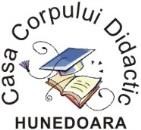 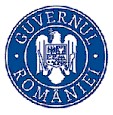 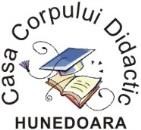 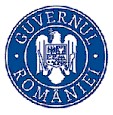 Fișa de identificare RED Nume/prenume autor: Coman Brîndușa .................................................................. ............................................................................................................................................ CNP ..26511111134001..................................................................................................... Telefon 0728441538............................................................................................................ Unitatea școlară Colegiul Național “Decebal” Deva  ........................................................ ............................................................................................................................................. Denumirea resursei educaționale propuse: Albina ......................................................... ............................................................................................................................................. □ auxiliar didactic Tema/scurtă descriere: Este prezentată realizarea unui desen în Paint- albină. Desenul poate fi utilizat pentru crearea unor povești în Paint și în Scrath ...................................... ............................................................................................................................................. Scopul materialului propus:  didactic (de utilizat la clasă/cu elevii);  pentru elev (de utilizat de către elevi);  de documentare pentru cadre didactice; □ altul .................................................................................................................................. Nivel de învățământ/clasa: Gimnaziu, clasa a V-a .............................................................. Aria curriculară/disciplina: Tehnologii/ Informatică și Tehnologia Informației și a Comunicațiilor........................................................................................ Material extracurricular: ...................................................................................................... Competențe vizate: realizarea și utilizarea unor personaje grafice pentru ilustrarea unei povești.............................................................................................................. ..............................................................................................................................................  Data: 15.12.2017	 	 	 	Semnătura ..................................  Observații. 1. Materialele depuse rămân în proprietatea CCD Hunedoara indiferent de rezultatul avizării. 	1 din 1 	330065 - Deva, Str. G. Barițiu, Nr. 2, Județul Hunedoara, România telefon/fax: 0254/232.452, e-mail: ccd_deva@yahoo.com http://www.ccdhunedoara.ro  